生活常規班級門禁應落實管制：請各班應確實作好門禁管制，室外課或放學後，務必將班級門窗、電源確實關閉上鎖，個人貴重物品應妥善保管，負責門禁卡同學，卡片不可任意借其他同學使用，善盡導師指派之任務。住宿申請宣導：住宿可以節省通勤時間及更有效率規劃在校學習及活動，根據統計結果顯示，做好時間規劃及管理，是增進學習成果的不二法門，目前宿舍仍有空位(國中女生:10、高級部女生：11、國中男生:10、高級部男生:1)，請有需求的同學，儘速提出申請，申請後即可入住。  申請路徑：首頁/學生/學生宿舍(畫面中間位置)/住宿生系統，填入學號及身分證字號，填寫申請表按列印後，經家長及導師簽名後送教官室即可。  網址：http://asp.mingdao.edu.tw/dorm/inv/index.htm搭乘計程車或Uber注意事項：(一)請同學於上、放學叫車時，務必請司機停靠在離校30公尺處明顯地標，不可停於校門口左右兩側紅線區或斑馬線上，違規者經登記扣班級生活教育評比成績。(二)建議單獨搭乘計程車或Uber的同學，上車第一件事就是打電話給朋友或家人，告知上了計程車或Uber，並告知車牌號碼，以及預計幾點到哪裡。即使是假裝打這通電話，都對可能做壞事的駕駛產生嚇阻作用。嚴禁未申請校車而搭乘校車：(一)請同學欲搭乘校車，應向校車組提出申請，嚴盡假藉他人名義搭車行為。(二)欲搭週六返校上、放學校車時，請上網選填零售票，完成繳費後，即可以學生證過卡搭乘。(三)流程：學生／校車資訊/搭乘交通車調查/座次查詢(限學生使用)/個人帳密登入/選擇欲搭乘車次/列印繳費(或繳費機繳費)(四)凡應申請而未申請，而私自拾乘校車者，除應補繳車費外，另依情節輕重懲處。嚴禁同學於校內外抽菸(含抽電子菸)及帶菸行為：抽菸有害健康，且於高中職以下階段係法規所不容許行為，嚴禁同學於校內外有抽菸(帶菸)及轉介菸品行為，違反法規者，依教育局規範函送罰款及實施菸害教育，同時校規大過處分，且不得銷過，請務必遵守規範。109年學測志工報名：請有意願擔任學測志工之高一、二年級同學，自即日起至108年1月10日前至教官室生輔組組長處領取報名表報名，相關資訊說明如下：(一)服務日期：109年1月17-18日(五、六)等2日。(二)服務內容：協助考生服務區場地秩序、整潔維護、中午便當發送及師長交辦事項。(三)服務獎勵：服務狀況良好核予嘉獎2次至小功1次之獎勵及志工時數及餐費。(四)志工人數需求：約20人，請同學踴躍報名。(五)訓練時間：預定109年1月13日12:45-13:25(視狀況另行通知)(六)服務地點：目前尚未公告，屆時依意願排定。銷過宣導：(一)108學年度起，性平、霸凌、毒品、抽菸(帶菸)等行為不得申請銷過。(二)本學年起，請同學銷過務必依據銷過辦法先申請取得時數表後，再去實施銷過，爾後若再有先銷未申請情形，所實施時數均不予採認，請有銷過需求同學特別注意。(三)請同學最後一筆處分滿30日即可上線申請銷過，勿等期末或暑假方銷過，以免銷過時間不足以銷完，造成自身困擾。班級加扣分： (一)11月26日朝會集合迅速班級如下，加分如下，以資鼓勵。(二)外堂課門窗、電源未落實管制上鎖班級：11月25日高一8(第4節)；11月26日高二1(第2節)、國二17(第3節)、商三3(第6節)；11月27日廣二1 訊二3、國一16、國二12(第2節)；11月28日訊三3 (放學後)，以上班級各扣0.3分予以警愓。班會記錄：請各班學藝股長負責班上班會記錄填報事宜，於每週召開班會課後按時登錄記錄，填報完成後請提醒導師線上審核。填報路徑：進入班級事務系統／學藝股長／班會記錄。※第十三週班會記錄「未填報」或「週次/日期有誤」等統計情形。(統計至12月3日12：00止)訊息專欄2020總統教育獎遴總統教育獎遴選辦法(一)本校可推薦國中組、高中組各一人參加遴選。  (二)推薦條件：受推薦人於逆境中，仍能奮發向上、樂觀進取，並具下列條件之一：1.發揮服務奉獻、孝行表現、友愛行為、體恤他人等情懷，對社會風氣有良善影響，足堪楷模者。2.語言、藝術、薪傳技藝、技能、科學、科技、資訊、體育、創新研發或其他領域，具有特殊才能，出類拔萃者。(三)有意報名的同學，請備妥相關文件，於2019年12月23日(一)前交至學務處訓育組，參加甄選。(四)詳細辦法請見校園公告網頁。2020級畢業生聯誼會正副會長甄選辦法對象：全校三年級推薦方式：請導師推薦適當人選，並徵詢被推薦人之意願後，填寫推薦表(請上校園公告下載)，在109年1月3日(五)放學前交至各部辦公室。初選由各部進行評審，評審時間依各部公告之時間為準，推薦出一位代表參加決選。決選預計在109年2月6日舉行，以分數最高者擔任畢聯會長，其餘為副會長。2020級畢業主題甄選：(一)參加對象：2020級畢業生(二)投稿方式及日期：網路報名自即日起至12月10日止，上學校網頁學生專區「線上資料調查系統」- 「2020級畢業主題徵選」http://s2.mingdao.edu.tw/ORDER/完成報名。 (三)甄選流程：分為初選及畢業生票選兩階段。 (四)獎勵方式：第一名7-11禮券1000元、第二名7-11禮券500元、第三名7-11禮券300元，以上各取ㄧ名；佳作共取二名，每人7-11禮券100元；得獎者每人頒發獎狀乙幀。(五)詳細比賽辦法請參閱網頁公告。  明道中學2020級原創畢業歌甄選：參加對象為2020應屆畢業生，請自行錄製完整歌曲影片，上傳至Youtube，將影片網址連結至報名系統中，網路報名自即日起至4月8日止，上學校網頁學生專區「線上資料調查系統」- 「2020級原創畢業歌甄選」http://s2.mingdao.edu.tw/ORDER/ 完成報名。詳細比賽辦法請參閱網頁公告。108學年度第一學期期末週記檢查辦法1.檢查日期：108.12.16(一) ~ 108.12.19(四)2.送交時間：108.12.16(一)第一節下課3.送交地點：學務處。4.領回時間：108.12.19(四)第四節下課。5.期末總篇數一、二年級至少6篇，三年級至少5篇。6.生活週記檢查記錄表將於108.12.10發至聯合服務中心旁班級櫃，請幹部領回。7.未能依時送檢的同學，請於兩日內(12/18午休前)送交學務處補檢，逾時未受檢將依規定警告乙次處罰。受檢方式：※【國中部、高中部、綜職部】①各部別一、二、三年級各班抽檢3人。(受檢座號若為空號，請往後順延一號繳交)②各部別一、二、三年級抽出2個班級全班抽檢。朝會抽背：12月10日(二)升旗典禮前將進行「職二英文」抽背，請職二各班學生事先準備抽背範圍勤加練習背誦，當日背誦流暢者，立即頒贈禮品。領取新辦國民身分證：國三及國際部9年級同學訂於12月5日(四)領取新辦國民身分證，請申辦的同學當天務必到校上課，且於15:25在班級教室內等候領取，未能於當天領取，則於事後自行洽烏日戶政事務所辦理。領取流程：戶政人員進班當場核對→依序叫號，請同學帶原子筆到講台前親自「簽名」→申辦人確認新辦的身分證資料是否正確→完成領取作業。【文創處活動訊息】  【越讀班-與地球共生】綠動方程式! 活動報名，歡迎您的參加!我們看見~地球是如此美麗，也看到各種環境面對人們的開發而造成的改變、破壞和傷害。土地累積了一道道疤痕、海洋沉澱了一層層汙染。透過影像，一起看看地球的美麗與哀愁!活動影展將播映播映影展：<極地熊寶貝>、 <看見臺灣> 1.報名時間：11月11(一)開始，至12月11日(三)止
2.報名方式：班級事務系統線上報名
3.活動地點：弘道大樓2F 開架閱覽室詳細活動資訊，請至圖書館首頁--最新消息瀏覽。【輔導處活動訊息】  歡迎線上報名參加：請上班級事務線上管理平台系統\線上資料調查系統環保專欄流感防治宣導近日也是流感好發季節！請各班級每日務必確實打掃，若有消毒擦拭需求，可至學務處領取漂白水稀釋後擦拭，班上若有多位同學出現感冒發燒請假，請通報健康中心知悉追蹤掌握。請大家做好各項防疫工作，可適時配戴口罩：1.教室保持空氣流通，避免前往人潮眾多之密閉空間2.勤洗手，注意飲食衛生，勿共飲、共食3.勿接觸各種動物屍體4.有咳嗽症狀請務必戴口罩5.生病時，儘量留在家休養，以免造成群聚感染提昇環境整潔優良品質_第十六週重點檢查項目貫徹落實整潔教育在日常生活中身體力行，為維護校園環境而努力，共創舒適的生活環境。幹部會報惜福股長第十三週會報未出席班級為落實環境整潔維護、加強環境資源保護，每週四早修時段定期舉行幹部會報，雙週次為服務股長、單週次為惜福股長，請各班相關幹部務必出席會報活動，第十三週11月21日未如期參加班級如下表：(以下各班請至學務處環保組閱讀會報記錄)108學年第一學期廁所綠美化競賽成果─優勝班級健康專欄癲癇照護   絕大多數癲癇病人既不瘋，也和豬羊沒有關係。癲癇是因為一些腦部疾病引起腦神經細胞不正常放電（漏電）的現象。  癲癇須知 ：  1.保持冷靜，保護病患頭部，預防頭部撞傷
  2.將病患頭偏向一側，使口水異物以利流出，預防嗆到而造成窒息
  3.不要強行塞入壓舌板或任何物品，防牙齒脫落引起阻塞或吸入性肺炎，更不可用手指，    
　　以避免被咬傷
  4.不要強行約束病患，以免病患更躁動
  5.一般發作後只需休息數十分鐘，神智就可恢復，不需要送醫；若連續發作一直不醒，則
　　應考慮就醫
  6.觀察發作的時間、次數、發作過程，並確實記錄                                                                資料來源：台北榮總癲癇衛教  流鼻血照護流鼻血常教人手足無措，然而只要處置得宜，其實並不如想像中可怕。而預防更勝於治療，積極治療鼻病，避免太用力擤鼻涕，不暴力地用手指或衛生紙挖鼻孔，必能將流鼻血的機率降至最低。立刻要做的事：採坐姿，頭稍微前傾，用手指捏住鼻翼兩側，持續壓緊5至7分鐘，可幫助止血。
鼻腔黏膜中的微細血管分布很密，是很敏感且脆弱的，容易破裂而導致出血。流鼻血是一種相當常見的症狀，可以出現在各種年齡層、各種時間和季節。減少挖鼻孔、擤鼻涕的動作，如有鼻過敏、鼻竇炎的現象也要提早治療。我該怎樣照護自己？1.發生流鼻血時，應以坐姿，頭稍微前傾，用手指捏住鼻翼兩側，持續壓緊5至7分鐘，可幫助止血。2.鼻根部（即兩眼之間）的局部冰敷可促使血管收縮，減少流血。3.血液凝結後，將形成血塊結痂，此時不要挖鼻孔，以免剝落結痂，造成鼻血復發。流鼻血時什麼姿勢才正確？一般人都有一個錯誤的習慣，將頭向後仰，鼻孔朝上，然後用衛生紙把鼻孔塞住。這樣會使鼻腔內已經流出的血液因為姿勢及重力的關係向後流到咽喉部，血液會被吞嚥入食道及胃腸，刺激胃腸黏膜產生不適感或嘔吐，而且也容易嗆入氣管及肺臟內，堵住呼吸氣流而造成危險。最好是採坐姿，頭稍微前傾，用手指捏住鼻翼兩側，持續壓緊5至7分鐘，就有助止血。                                                   資料來源：衛生福利部中央健康保險署各項宣導反霸凌宣導：(一)同學，如果你在校內、班上或者是校外，遭到無端的霸凌欺負，或者是有同學利用網路散佈讓你不舒服的事情來攻訐你，你有以下幾個可以請求協助的方式：1.請立刻連絡導師。2.請立刻連絡生輔組：04-23341119。3.請寫E-MAIL告知：kckc1021@ms.mingdao.edu.tw。(二)為強化防制霸凌工作，教育部設立「反霸凌申訴專線電話：0800-200-885」、台中市設置反霸凌申訴專線：0800-580-995（無霸凌救救我），請同學們確實牢記。(三)霸凌法律刑責：    依少年事件處理法規定，12歲以上18歲未滿之人，得視案件性質依規定課予刑責或保護處分；刑責如下：1.恐嚇依刑法第305條，以加害生命、身體、自由、名譽、財產之事，恐嚇他人致生危害於安全者，處2年以下有期徒刑、拘役或3百元以下罰金。2.依刑法第346條，意圖為自己或第三人不法之所有，以恐嚇使人將本人或第三人之物交付者，處6月以上五年以下有期徒刑，得併科1千元以下罰金。其獲得財產上不法之利益，或使第三人得之者，亦同。未遂犯亦處罰之。3.涉及身心虐待依兒童及少年福利與權益保障法第97條第1項，處新臺幣6萬元以上30萬元以下罰鍰，並公告其姓名。4.侵害人格權之非財產上損害賠償：依民法195條第1項，不法侵害他人之身體、健康、名譽、自由、信用、隱私、貞操，或不法侵害其他人格法益而情節重大者，被害人雖非財產上之損害，亦得請求賠償相當之金額。其名譽被侵害者，並得請求回復名譽之適當處分。共讀共想★全校共讀共想，本周文章共有兩篇：「讓土地乾淨的回歸自然」&「休閒和事業的完美結合，荷蘭「紳士農場」厲害在哪？」。★每週五發佈文章於明道學APP 的「共讀共想」，每週班會課時，導師帶領同學在班上進行討論，也鼓勵同學閱讀文章後，前往「KEEP 讀ING」進行認證及「明道文藝數位版」投稿心得。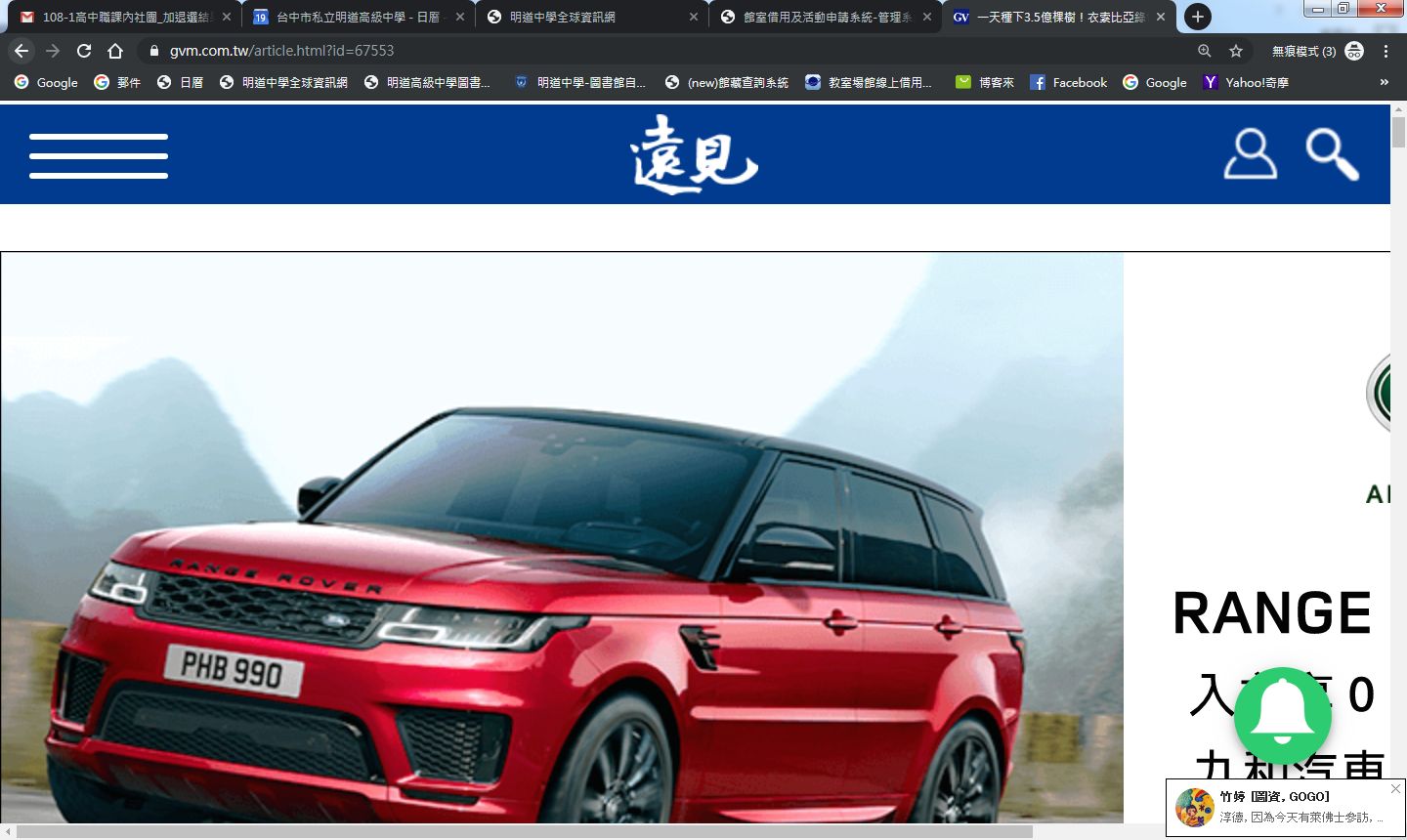 除了危險，遊客還帶來了大量垃圾……讓土地乾淨的回歸自然！澳洲烏盧魯巨岩正式永久封閉文 / 魯皓平 2019-11-11提到澳洲（Australia）這個國家，你首先映入眼簾的，會是什麼樣的印象？也許是袋鼠、也可能是無尾熊，抑或是最具指標性代表的雪梨歌劇院，不過，對許多澳大利亞在地人來說，別稱艾爾斯岩的烏盧魯巨岩（Uluru），才是他們心中最神聖且典範的象徵。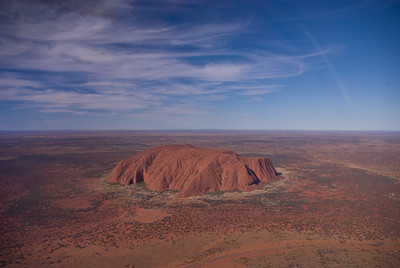 烏盧魯巨岩是澳洲重要的世界自然遺產之一，它就位在澳洲大陸的中部，這塊土地的傳統守護者和居住者，是阿南古（Anangu）原住民族群。在此區域一望無際的荒原中，觸目所及幾乎杳無生機，連從最近的城鎮愛麗絲泉想要抵達此地，都還距離335公里遠，然而，在這樣廣袤的原始大陸上，烏盧魯巨岩儼然拔地而起的神蹟，這個巨大的獨立單體砂岩饒富鐵質，氧化後的赭紅色成了地質上最美麗的奇觀，每年都吸引無數國內外旅客前來朝聖。它的美麗，在於遠望有種莊嚴肅穆的氣氛，更像隻巨獸長眠於大地；實際登上巨岩欣賞美景，土地在落日餘暉的映照下，猶如黃金渲染大地──但這樣的風景，卻沒有被遊客細心在乎。有遊客的地方就有垃圾《washingtonpost》報導，由於過多的遊客帶來了諸多的不便，垃圾問題與危險性成了最不可測的因素，為此，澳洲官方正式決定，已於10月26日宣告禁止再攀登烏盧魯巨岩，期待藉由回歸大自然的初心，還給自然該有的面貌。事實上，烏盧魯巨岩是個重要的文化發源地，光是在其岩體上發現的壁畫，時間可追溯至1000年之久。在這塊國家公園當中，擁有無數天然形成的洞穴，皆為早年澳洲原住民宗教集會的重要場所，因此巨岩更是個神聖且不可侵犯之地。根據官方的統計，自從1950年代，西方人正式攀登烏盧魯巨岩以來，有超過37人在此葬送性命，由於許多地方地勢陡峭、坡度險峻，甚至因為濕滑天氣滑倒摔落而喪生，也有些案例是在過度炎熱的氣候下引發相關心臟疾病。儘管存在著危險，烏盧魯巨岩依然是澳洲最受歡迎的旅遊勝地之一。人們爬的是原住民最不可侵犯的神聖之地自從兩年前，當地的阿南古原住民領袖便表示將在今年10月對登山者封鎖巨岩，那是澳洲政府自1985年後，將土地權益轉移給阿南古原住民族的第34年，若日後還違反登山規定者，將面臨高額的罰款。畢竟，阿南古人本來就將烏盧魯巨岩視為神聖之地，並一直勸導遊客們不要攀登岩石；禁令發布後，許多遊客趕在最後一天攀上巨岩，替最後的機會留下記憶。為了回歸自然、減少人為破壞、垃圾汙染、危險難測的因素，烏盧魯巨岩目前正式永久封閉。回歸自然的精神令人敬佩當地媒體報導，許多為了攀岩而住在露營地的遊客，在周圍製造了大量垃圾，沿路上攀登岩石的各種破壞、丟棄、便溺問題，也成了難堪的無奈。長期以來，這些遊客的惡行困擾著當地原住民，他們自發性地在入口處寫滿了各式語言的標語，希望遊客能更尊重這塊土地一些，如今，他們的吶喊終於正式實現，在原住民的保護下，土地終於能受到祝福。當地人表示，「對我們而言，這項決定是令人欣喜若狂的，因為在我出生前，族裡的長老就終年在為了這個目標而努力，如今，我們終於守護住這塊土地，雖然長老們已經不在了，但眾人會扛著這守護的精神，努力往前邁進。」目前，烏盧魯巨岩沒有再開放的打算。專家表示，對原住民來說，這塊領域是世界尚未成形前，造物主走過的土地；可敬的是，當地人並沒有冀望每天到來數百餘人的攀登帶來商機，反而希望眾人可以遠觀，以景仰的態度欣賞烏盧魯巨岩。這種回歸自然的精神，值得全世界尊重。【思辨表達】1.烏盧魯巨岩是澳洲重要的世界自然遺產，每年都吸引無數國內外旅客前來，因此產生什麼問題?2.烏盧魯巨岩是個重要的文化發源地，擁有無數天然形成的洞穴，澳洲原住民早期以此做什麼用途?3.澳洲官方於10月26日宣告禁止再攀登烏盧魯巨岩，期待達成什麼目的?4.自然景點因遊客到訪，造成破壞或產生汙染，一方面要顧及生態發展與維護，一方面要發揮遊憩功能，試著提出你的看法與如何改善之道，以達人與自然的和平共存?延伸閱讀：1.連聖母峰都一堆垃圾！中國無限期封閉西藏大本營https://www.gvm.com.tw/article/559752.觀光客走開！為了環境，菲國將關閉長灘島半年https://www.gvm.com.tw/article/441043.中國遊客太多了？俄羅斯貝加爾湖居民苦不堪言https://www.gvm.com.tw/article/681254.長灘島被治癒了！半年沒遊客汙染現在美呆https://www.gvm.com.tw/article/54468【永續城鄉】「低地國」吹起都市農園新風潮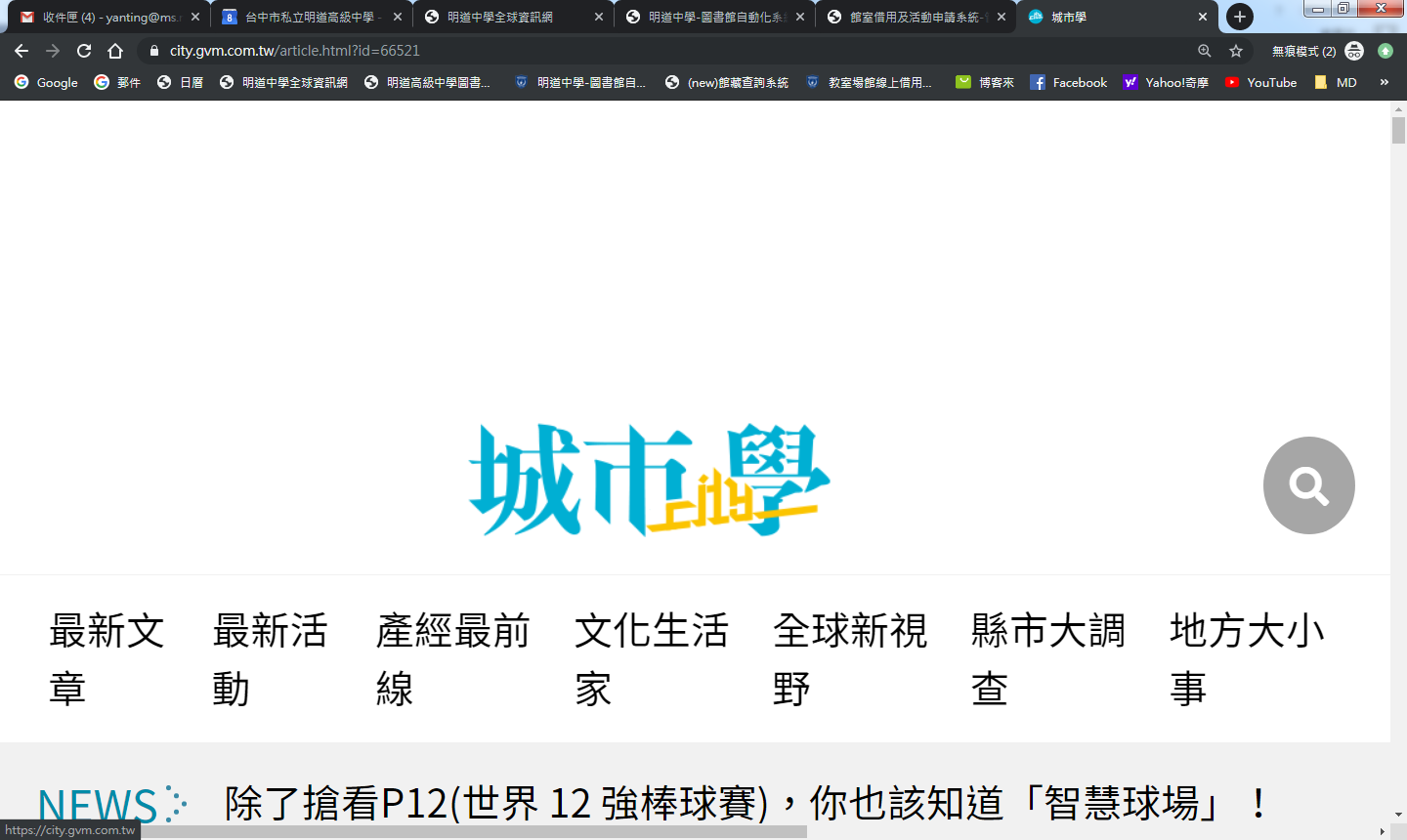 休閒和事業的完美結合 荷蘭「紳士農場」厲害在哪？作者：楊天豪  攝影：楊天豪提供 2019-11-18荷蘭，在大航海時代曾經一度引領風騷、發明「股票」「股份公司」概念的國家，在永續農業的經營上，提出了「紳士農場」（Herenboeren，原為地主之意）的概念，紳士農場到底是什麼？「都市農園」（Urban Farming）在近年來成為顯學，但各國發展的模式各不相同。做為全世界最先發明「股票」、最早成立「股份公司」、並叱吒於大航海時代的領頭羊國家，荷蘭如何將群眾集資的精神與都市農園的生活概念結合？透過2015年逐漸興起的「紳士農場」（Herenboeren，原為地主之意）運動，我們可以試著了解、體會其精髓所在。荷蘭的國土面積（約4.1萬平方公里）與台灣相當，扣除70％低於海平面的土地，真正能開發、利用的土地並不多。但透過高效率的土地利用，不僅可以滿足大多數荷蘭人的適得其所，土地資源也能達到物盡其用，成為僅次於美國的全球第二大農業出口國，長年屹立不搖。非玩票性質，準企業規格的經營模式而當歐洲有機意識逐漸抬頭，都市農園風潮興起，荷蘭當然也不落人後。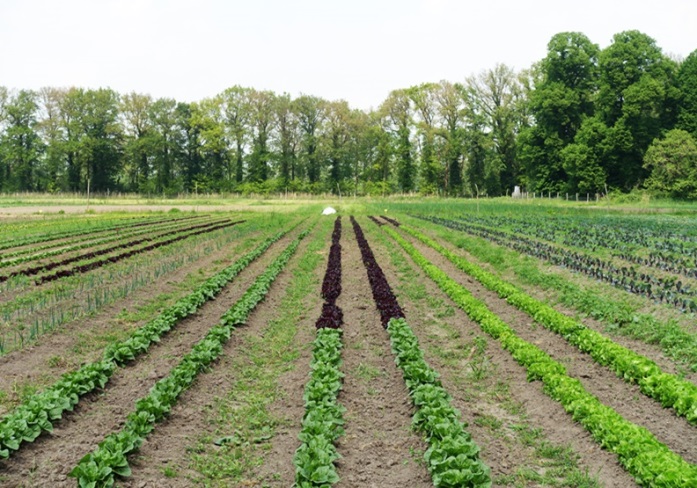 不過，有別於鄰近大國能讓城市家戶在住家後院或是鄰里空間擁有一塊農園，隨興地種些蔬果花卉；荷蘭的紳士農場可說是一種更進化、讓個人休閒集結為事業團體的專業走向。首先，紳士農場發揮了「群眾募資」精神，每戶基本投入額是2000歐元，由城鎮裡志同道合的中產菁英因熱情而發起，包含：律師、會計師、營養師、景觀師、代書等各行各業，大家一起集資買下農地，聘請專業農民負責生產，等於是現代版的小地主。無論承租土地、評估每人每周的蔬果需求、生產周期內的投入成本、甚至滿足未來擴張的財務計畫，紳士農場沒有一件事情是隨性而為的，反倒更像是準備上市的公司運作模式，希望讓參與者（也就是出資的股東們）都能審視營運績效。舉例來說，當成員在定期會議討論，希望增加每週的牛奶產量，下一步，便有人計算要多養幾頭牛、增加多少牧草，若需額外再租土地，擁有代書、律師、會計師等背景的成員便會協助，確保以合適價格租到，並以合理價格產製牛奶，保障每個人的權益。目前加入荷蘭的紳士農場，每人每週可得的蔬果量是10公斤，蛋奶也有一定配額。要滿足這目標，可不是盲目打著有機栽培的大旗就能達到，社員必須務實地監督、掌控成本，如到鎮上的有機超市訪價，確保紳士農場的單位生產成本具備市場競爭力，力求總體效益的最佳化。經驗不藏私，幫更多人打造共享農場不只如此，荷蘭人也將舉世聞名的精緻農業操盤手法，展現在城市農園的經營層面上。紳士農場運動雖然早期只是一個因興趣而結合的社團，但由於務實與嚴謹的態度，在各類農產的生產過程累積到不少關鍵數據，歸納出許多重要參數，讓各地有意打造成市農場的人們趨之若鶩。對此，荷蘭的紳士農場伙伴並未藏私，反而將相關經驗彙整成可全套輸出的技術，甚至透過假日邀請有興趣的人們到農場參觀，以顧問方式協助各地打造合適該地條件的紳士農場，讓這項頗具荷蘭特色的都市農園風潮更為開枝散葉。在都市生活久了，許多人心中應該都有一幅心之所嚮的田園風光圖。可是，單純想像並不難，難的是要盤點資源、整合眾人之力、而且務實地執行，才有機會將夢想落實。從改善生態環境的有機農法、替水泥叢林帶入綠色新意的都市農園、消費者主動支持小農的「社區支持型農業」（Community Supported Agriculture），荷蘭這股紳士農場運動風潮，顯然又更積極地往前踏出一步，讓一般大眾成為農場的投資者與經營者，其經驗值得台灣品味。【思辨表達】1.荷蘭的國土面積與台灣相當，能成為僅次於美國的全球第二大農業出口國，長年屹立不搖，原因為何?2.永續農業的經營上，提出了「紳士農場」，紳士農場是什麼? 運作模式為何?3.加入荷蘭的紳士農場，每人每週可得固定配額。要滿足這個目標的做法是什麼?4.紳士農場的伙伴，以什麼方式分享並幫助更多人打造共享農場?延伸閱讀：1.才展半年的花博，德國為何傻傻花20年籌備？https://city.gvm.com.tw/article.html?id=672132.漫遊台北存在最久、也最富設計韻味的「華江社區天橋」https://city.gvm.com.tw/article.html?id=683093.一部描繪六國農村的紀錄片 帶給台灣人什麼啟示？https://city.gvm.com.tw/article.html?id=60621★測驗自己前往「KEEP 讀ING」進行閱讀認證http://s1.mingdao.edu.tw/ReadCert/Web/currArticle.php★發表看法前往「明道文藝數位版」投稿心得http://wp.mingdao.edu.tw/?page_id=4518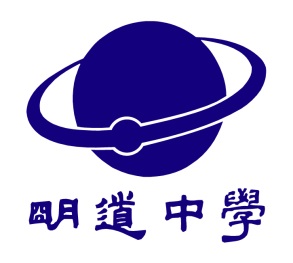 班會通報國中部國一5、6、7、8加0.6分；國一2、11、12、18等加0.5分；國一1、10、13、15、17、19、20等加0.4分；國一3、4、14、16等加0.3分。國二6、7、8、20等加0.6分；國二2、10、16加0.5分；國二1、3、9、14、15、等加0.4分；國二4、5、11、12、13、17、18、19等加0.3分。國三1、7、9、14等加0.6分；國三2、8等加0.5分；國三3、4、6、13、17、18、19等加0.4分；國三5、10、11、12、15、20加0.3分。高中部高一1、9、10加0.6分；高一4、5加0.5分；高一2、3、7、11加0.4分；高一6、8、12加0.3分。高二2、3、6加0.6分；高二1、4、5、7、8、綜二1加0.5分；高二9、10、綜二3加0.4分；綜二2加0.3分。高三1、8、7加0.6分；高三3、綜三1加0.5分；高三5、9、綜三2加0.4分；高三2、4、6、10、綜三、3、4加0.3分。綜高部觀一1、商一1、2、英一2、餐一3加0.6分；英一1、訊一2、子一1、餐一1、2加0.5分；訊一1、資一1、廣一1、廣一3各加0.4分；商一3、廣一2、美一1、2、子一2各加0.3分。訊二1、資二1、餐二1、3、觀二1加0.6分；商二2、餐二2加0.5分；商二1、3、廣二1、2、美二1加0.4分；英二1、美二2、子二1、訊二2、3加0.3分。餐三1、2、3、觀三1、資三1、英三1加0.6分；商三3、美三1、2加0.5分；商三2、訊三1、2、廣三1加0.4分；商三1、美三3、子三1、訊三3加0.3分。國際部701、702、802加0.5分；801、902加0.4分；901、1003、1101、1201加0.3分未  填  報國一6.13.17  國二4.9  國二11-20達人秀活動   國三11.15.19.國際1002.1101.1102.1201              國際7.8年級聯合活動高一7.9  高二1.3.4.6.9.10   高三1.2     綜三3.4英一2  觀一1  美一2  美二2  訊二3   子二1 廣三1  美三2  訊三1 餐旅群二年級聯合班會活動  資電群一年級課程說明會週次/日期有誤國二2.高一4年 級各年級受檢座號全班抽檢班級國一16號、22號、29號國一1班、國一11班國二16號、22號、29號國二1班、國二14班國三16號、22號、29號國三1班、國三11班高一12號、27號、32號高一12班、高一7班高二12號、27號、32號高二4班、高二5班高三12號、27號、32號高三8班、高三5班職一17號、34號、44號商一3班、子一1班綜職二17號、34號、44號綜二3班、訊二1班綜職三17號、34號、44號綜三3班、訊三1班活動日期活動時間活動名稱活動地點參加年級108/12/06第5節高三多元入學生涯講座／講師：牟國陶先生明倫堂高三108/12/06第7節高二多元入學生涯講座／講師：牟國陶先生明倫堂高二108/12/13第5.6節高ㄧ性平教育週會演講／講師：王智誼心理師明倫堂高ㄧ108/12/24午休 12:40開始教育部青年教育與就業儲蓄帳戶說明會晦光堂高綜職三年級學生(自由報名)108/12/24第5.6節職涯講座／我們與惡的距離-談精神醫療與心理助人團隊合作關係 ／講師：沈政男醫師鐵梅廳全校學生(自由報名)108/12/27第7.8節大學學測包中活動世界之窗及各班教室高三、綜三、GCP1201109/01/0312：30-13：20澳港及大陸大學學長姐經驗分享晦光堂全校學生(自由報名)109/01/09午休時間輔導志工期末大會鐵梅廳輔導志工109/01/209：00-12：00大學多元入學備審及面試座談會明志廳高三週次教室、走廊、樓梯、廁所   共同重點檢查項目廁所重點檢查項目16天花板、消防栓/滅火器、洗手台、飲水機拖把槽時   間12月12日(四) 7:50與會股長服務股長與會年級全校一、二年級地    點鐵 梅 廳惜福股長11月21日(四) 7:50 會報未到未到班級高一5   廣一2.廣一3.  國二11.            子二1(連續2次未到)項目/組別國三組國二組國一組蠡海樓(高級部組)輸智樓、明智樓(綜高、高職組)明仁樓(高級部組)最佳佈置從缺國二8國二9國二11國一3國一6國一8國一11餐一3觀一1餐三2廣一3名次項目第一名第二名第三名佳作佳作佳作國中組小海報優勝國二19國二3國二9國二6.國二8.國二17國二6.國二8.國二17國二6.國二8.國二17高級部組小海報優勝廣一3資二1英三1高一9訊三1.商三2. 廣二1.商一1訊三1.商三2. 廣二1.商一1訊三1.商三2. 廣二1.商一1